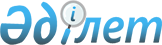 Ортақшыл ауылдық округінің 2021-2023 жылдарға арналған бюджеті туралыҚызылорда облысы Шиелі аудандық мәслихатының 2020 жылғы 29 желтоқсандағы № 65/20 шешімі. Қызылорда облысының Әділет департаментінде 2021 жылғы 6 қаңтарда № 8074 болып тіркелді.
      "Қазақстан Республикасының Бюджет кодексі" Қазақстан Республикасының 2008 жылғы 4 желтоқсандағы Кодексінің 75-бабының 2-тармағына және "Қазақстан Республикасындағы жергілікті мемлекеттік басқару және өзін-өзі басқару туралы" Қазақстан Республикасының 2001 жылғы 23 қаңтардағы Заңының 6-бабының 2-7-тармағына сәйкес, Шиелі аудандық мәслихаты ШЕШІМ ҚАБЫЛДАДЫ:
      1. Ортақшыл ауылдық округінің 2021-2023 жылдарға арналған бюджеті 1, 2 және 3-қосымшаларға сәйкес, оның ішінде 2021 жылға мынадай көлемдерде бекітілсін:
      1) кірістер - 42349 мың теңге, оның ішінде:
      салықтық түсімдер – 1897 мың теңге;
      трансферттер түсімі - 40452 мың теңге;
      2) шығындар – 42991 мың теңге;
      3) таза бюджеттік кредиттеу - 0;
      бюджеттік кредиттер - 0;
      бюджеттік кредиттерді өтеу - 0;
      4) қаржы активтерімен жасалатын операциялар бойынша сальдо - 0;
      қаржы активтерін сатып алу - 0;
      мемлекеттің қаржы активтерін сатудан түсетін түсімдер - 0;
      5) бюджет тапшылығы (профициті) - -642 мың теңге;
      6) бюджет тапшылығын қаржыландыру (профицитті пайдалану) - 642 мың теңге;
      қарыздар түсімі - 0;
      қарыздарды өтеу - 0;
      бюджет қаражатының пайдаланылатын қалдықтары – 642 мың теңге.
      Ескерту. 1-тармақ жаңа редакцияда - Қызылорда облысы Шиелі аудандық мәслихатының 08.09.2021 № 11/20 шешімімен (01.01.2021 бастап қолданысқа енгізіледі).


      2. Аудандық бюджеттен Ортақшыл ауылдық округінің бюджетіне берілетін субвенциялар көлемдері 2021 жылға 27 818 мың теңге сомасында белгіленсін.
      3. Осы шешім 2021 жылғы 1 қаңтардан бастап қолданысқа енгізіледі және ресми жариялауға жатады. Ортақшыл ауылдық округінің 2021 жылға арналған бюджеті
      Ескерту. 1-қосымша жаңа редакцияда - Қызылорда облысы Шиелі аудандық мәслихатының 08.09.2021 № 11/20 шешімімен (01.01.2021 бастап қолданысқа енгізіледі). Ортақшыл ауылдық округінің 2022 жылға арналған бюджеті Ортақшыл ауылдық округінің 2023 жылға арналған бюджеті
					© 2012. Қазақстан Республикасы Әділет министрлігінің «Қазақстан Республикасының Заңнама және құқықтық ақпарат институты» ШЖҚ РМК
				
      Шиелі аудандық мәслихаты сессиясының төрағасы

Н. Көпенов

      Аудандық мәслихат хатшысының міндетін уақытша атқарушы 

П. Маханбет
Шиелі аудандық мәслихатының
2020 жылғы 29 желтоқсандағы
№ 65/20 шешіміне 1-қосымша
Санаты 
Санаты 
Санаты 
Санаты 
Санаты 
Сомасы, мың теңге
Сыныбы
Сыныбы
Сыныбы
Сыныбы
Сомасы, мың теңге
 Кіші сыныбы
 Кіші сыныбы
 Кіші сыныбы
Сомасы, мың теңге
Атауы
Атауы
Сомасы, мың теңге
1. Кірістер
1. Кірістер
42349
1
Салықтық түсімдер
Салықтық түсімдер
1897
04
Меншiкке салынатын салықтар
Меншiкке салынатын салықтар
1897
1
Мүлiкке салынатын салықтар
Мүлiкке салынатын салықтар
16
3
Жер салығы
Жер салығы
81
4
Көлiк құралдарына салынатын салық
Көлiк құралдарына салынатын салық
1800
4
Трансферттердің түсімдері
Трансферттердің түсімдері
40452
02
Мемлекеттiк басқарудың жоғары тұрған органдарынан түсетiн трансферттер
Мемлекеттiк басқарудың жоғары тұрған органдарынан түсетiн трансферттер
40452
3
Ауданның (облыстық маңызы бар қаланың) бюджетінен трансферттер
Ауданның (облыстық маңызы бар қаланың) бюджетінен трансферттер
40452
Фнкционалдық топ 
Фнкционалдық топ 
Фнкционалдық топ 
Фнкционалдық топ 
Фнкционалдық топ 
Сомасы, мың теңге
Функционалдық кіші топ 
Функционалдық кіші топ 
Функционалдық кіші топ 
Функционалдық кіші топ 
Сомасы, мың теңге
Бюджеттік бағдарламалардың әкімшісі 
Бюджеттік бағдарламалардың әкімшісі 
Бюджеттік бағдарламалардың әкімшісі 
Сомасы, мың теңге
Бюджеттік бағдарламалар (кіші бағдарламалар)
Бюджеттік бағдарламалар (кіші бағдарламалар)
Сомасы, мың теңге
Атауы
Сомасы, мың теңге
2. Шығындар
42991
01
Жалпы сипаттағы мемлекеттiк қызметтер
21169
1
Мемлекеттiк басқарудың жалпы функцияларын орындайтын өкiлдi, атқарушы және басқа органдар
21169
124
Аудандық маңызы бар қала, ауыл, кент, ауылдық округ әкімінің аппараты
21169
001
Аудандық маңызы бар қала, ауыл, кент, ауылдық округ әкімінің қызметін қамтамасыз ету жөніндегі қызметтер
21169
06
Әлеуметтiк көмек және әлеуметтiк қамсыздандыру
3258
2
Әлеуметтiк көмек
3258
124
Аудандық маңызы бар қала, ауыл, кент, ауылдық округ әкімінің аппараты
3258
003
Мұқтаж азаматтарға үйде әлеуметтік көмек көрсету
3258
07
Тұрғын үй-коммуналдық шаруашылық
11568
3
Елді-мекендерді көркейту
11568
124
Аудандық маңызы бар қала, ауыл, кент, ауылдық округ әкімінің аппараты
11568
008
Елді мекендерде көшелерді жарықтандыру
4162
011
Елді мекендерді абаттандыру мен көгалдандыру
7406
08
Мәдениет, спорт, туризм және ақпараттық кеңістiк
6996
1
Мәдениет саласындағы қызмет
6996
124
Аудандық маңызы бар қала, ауыл, кент, ауылдық округ әкімінің аппараты
6996
006
Жергілікті деңгейде мәдени-демалыс жұмысын қолдау
6996
15
Трансферттер
0
1
Трансферттер
0
124
Аудандық маңызы бар қала, ауыл, кент, ауылдық округ әкімінің аппараты
0
048
Пайдаланылмаған(толық пайдаланылмаған) нысаналы трансферттерді қайтару
0
3. Таза бюджеттік кредит беру
0
4. Қаржы активтерімен жасалатын операциялар бойынша сальдо
0
5. Бюджет тапшылығы (профициті)
- 642
6. Бюджет тапшылығын қаржыландыру (профицитті пайдалану)
642
8
Бюджет қаражатының пайдаланылатын қалдықтары
642
01
Бюджет қаражатының қалдығы
642
1
Бюджет қаражатының бос қалдықтары
642
001
Бюджет қаражатының бос қалдықтары
642Шиелі аудандық мәслихатының
2020 жылғы 29 желтоқсандағы
№ 65/20 шешіміне 2-қосымша
Санаты 
Санаты 
Санаты 
Санаты 
Сомасы, мың теңге
Сыныбы 
Сыныбы 
Сыныбы 
Сомасы, мың теңге
Кіші сыныбы 
Кіші сыныбы 
Сомасы, мың теңге
Атауы
Сомасы, мың теңге
1. Кірістер 
31183
1
Салықтық түсімдер
837
01
Табыс салығы
0
2
Жеке табыс салығы
0
04
Меншікке салынатын салықтар
837
1
Мүлікке салынатын салықтар
17
3
Жер салығы
85
4
Көлік кұралдарына салынатын салық
735
4
Трансферттер түсімі
30346
02
Мемлекеттiк басқарудың жоғары тұрған органдарынан түсетiн трансферттер
30346
3
Аудандардың (облыстық маңызы бар қаланың) бюджетінен трансферттер
30346
Функционалдық топ 
Функционалдық топ 
Функционалдық топ 
Функционалдық топ 
Бюджеттік бағдарламалардың әкiмшiсi
Бюджеттік бағдарламалардың әкiмшiсi
Бюджеттік бағдарламалардың әкiмшiсi
Бағдарлама
Бағдарлама
Атауы
2. Шығындар
31183
01
Жалпы сипаттағы мемлекеттiк қызметтер
21547
124
Аудандық маңызы бар қала, ауыл, кент, ауылдық округ әкімінің аппараты
21547
001
Аудандық маңызы бар қала, ауыл, кент, ауылдық округ әкімінің қызметін қамтамасыз ету жөніндегі қызметтер
21547
06
Әлеуметтiк көмек және әлеуметтiк қамсыздандыру
2317
124
Аудандық маңызы бар қала, ауыл, кент, ауылдық округ әкімінің аппараты
2317
003
Мұқтаж азаматтарға үйде әлеуметтік көмек көрсету
2317
07
Тұрғын үй - коммуналдық шаруашылық
288
124
Аудандық маңызы бар қала, ауыл, кент, ауылдық округ әкімінің аппараты
288
008
Елді мекендердегі көшелерді жарықтандыру
288
011
Елді мекендерді абаттандыру мен көгалдандыру
0
08
Мәдениет, спорт, туризм және ақпараттық кеңістiк
7031
124
Аудандық маңызы бар қала, ауыл, кент, ауылдық округ әкімінің аппараты
7031
006
Жергілікті деңгейде мәдени-демалыс жұмысын қолдау
7031
09
Басқалар
0
124
Аудандық маңызы бар қала, ауыл, кент, ауылдық округ әкімінің аппараты
0
040
"Өңірлерді дамыту" бағдарламасы шеңберінде өңірлердің экономикалық дамуына жәрдемдесу бойынша шараларды іске асыру
0
3. Таза бюджеттік кредит беру
0
4. Қаржы активтерімен жасалатын операциялар бойынша сальдо
0
5. Бюджет тапшылығы (профициті)
0
6. Бюджет тапшылығын қаржыландыру (профицитті пайдалану)
0
 7
Қарыздар түсімі
0
 16
Қарыздарды өтеу
0
8
Бюджет қаражатының пайдаланылатын қалдықтары
0
1
Бюджет қаражатының қалдықтары
0
Бюджет қаражатының бос қалдықтары
0Шиелі аудандық мәслихатының
2020 жылғы 29 желтоқсандағы
№ 65/20 шешіміне 3-қосымша
Санаты 
Санаты 
Санаты 
Санаты 
Сомасы, мың теңге
Сыныбы 
Сыныбы 
Сыныбы 
Сомасы, мың теңге
Кіші сыныбы 
Кіші сыныбы 
Сомасы, мың теңге
Атауы
Сомасы, мың теңге
1. Кірістер 
32430
1
Салықтық түсімдер
870
01
Табыс салығы
0
2
Жеке табыс салығы
0
04
Меншікке салынатын салықтар
870
1
Мүлікке салынатын салықтар
18
3
Жер салығы
88
4
Көлік кұралдарына салынатын салық
764
4
Трансферттер түсімі
31560
02
Мемлекеттiк басқарудың жоғары тұрған органдарынан түсетiн трансферттер
31560
3
Аудандардың (облыстық маңызы бар қаланың) бюджетінен трансферттер
31560
Функционалдық топ 
Функционалдық топ 
Функционалдық топ 
Функционалдық топ 
Бюджеттік бағдарламалардың әкiмшiсi
Бюджеттік бағдарламалардың әкiмшiсi
Бюджеттік бағдарламалардың әкiмшiсi
Бағдарлама
Бағдарлама
Атауы
2. Шығындар
32430
01
Жалпы сипаттағы мемлекеттiк қызметтер
22409
124
Аудандық маңызы бар қала, ауыл, кент, ауылдық округ әкімінің аппараты
22409
001
Аудандық маңызы бар қала, ауыл, кент, ауылдық округ әкімінің қызметін қамтамасыз ету жөніндегі қызметтер
22409
06
Әлеуметтiк көмек және әлеуметтiк қамсыздандыру
2410
124
Аудандық маңызы бар қала, ауыл, кент, ауылдық округ әкімінің аппараты
2410
003
Мұқтаж азаматтарға үйде әлеуметтік көмек көрсету
2410
07
Тұрғын үй - коммуналдық шаруашылық
299
124
Аудандық маңызы бар қала, ауыл, кент, ауылдық округ әкімінің аппараты
299
008
Елді мекендердегі көшелерді жарықтандыру
299
011
Елді мекендерді абаттандыру мен көгалдандыру
0
08
Мәдениет, спорт, туризм және ақпараттық кеңістiк
7312
124
Аудандық маңызы бар қала, ауыл, кент, ауылдық округ әкімінің аппараты
7312
006
Жергілікті деңгейде мәдени-демалыс жұмысын қолдау
7312
09
Басқалар
0
124
Аудандық маңызы бар қала, ауыл, кент, ауылдық округ әкімінің аппараты
0
040
"Өңірлерді дамыту" бағдарламасы шеңберінде өңірлердің экономикалық дамуына жәрдемдесу бойынша шараларды іске асыру
0
3. Таза бюджеттік кредит беру
0
4. Қаржы активтерімен жасалатын операциялар бойынша сальдо
0
5. Бюджет тапшылығы (профициті)
0
6. Бюджет тапшылығын қаржыландыру (профицитті пайдалану)
0
 7
Қарыздар түсімі
0
 16
Қарыздарды өтеу
0
8
Бюджет қаражатының пайдаланылатын қалдықтары
0
1
Бюджет қаражатының қалдықтары
0
Бюджет қаражатының бос қалдықтары
0